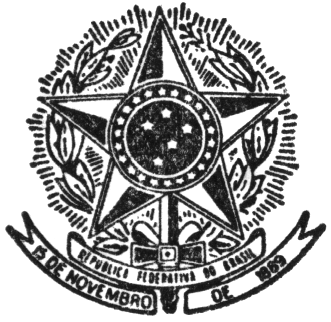 UNIVERSIDADE FEDERAL DE JUIZ DE FORAFACULDADE DE ENGENHARIACURSO DE ENERGIA ELÉTRICAHABILITAÇÃO EM ROBÓTICA E AUTOMAÇÃO INDUSTRIALNo vigésimo quinto dia do mês de março de dois mil e dezoito, às dezoito horas, estiveram reunidos na Coordenação da Engenharia Elétrica, Faculdade de Engenharia da Universidade Federal de Juiz de Fora, os membros do NDE de Engenharia Elétrica – Robótica e Automação Industrial, André Luís Marques Marcato, Leonardo de Mello Honório, Leonardo Rocha Olivi, Manuel Arturo Rendón Maldonado e Ricardo Mota Henriques, com a presença dos seguintes Professores: Ana Sophia Cavalcanti Alves Vilas Boas, André Augusto Ferreira, Daniel Almeida Fernandes, Exuperry Barros Costa, Guilherme Márcio Soares e Pedro Machado de Almeida. Constatado o quórum legal, o Professor Olivi iniciou a reunião com a primeira pauta, sobre o final do triênio de Coordenação dos Professores Olivi e Honório, e que esta chapa não tinha a intenção de assumir mais um triênio nos cargos. Então, o Prof. Olivi pediu que os demais professores se organizassem para definir quais deles estariam dispostos a concorrer pelo cargo nas eleições vindouras. A professora Ana Sophia então divulgou que, juntamente com o Prof. Exuperry, tinham a intenção de montar uma chapa para assumir a Coordenação e Vice-Coordenação, respectivamente. O Prof. Olivi agradeceu a contribuição e anunciou que em breve começaria o período de inscrições, e todos os professores teriam a chance de também montar suas chapas caso quisessem. Com o primeiro item de pauta concluído o Prof. Olivi iniciou o segundo item de pauta, sobre a troca de membros do NDE. O Prof. Olivi explicou aos membros que o Prof. Ricardo Mota demonstrou interesse em assumir a vice-coordenação do curso de Engenharia Elétrica – Sistemas de Potência. Para tanto, seria necessário que ele saísse do NDE de Robótica pois os PPCs dos cursos não permitem que um membro assuma cargos diferentes em mais de um curso. Assim, o Prof. Olivi encaminhou a votação sobre o NDE de Robótica aceitar a saída do Prof. Ricardo Mota e, como consequência, o NDE de Robótica trocaria um membro do conselho nas próximas eleições, além do cargo de Coordenado e Vice-Coordenador. O Prof. Olivi ressaltou que, como todos os professores vinculados ao curso de Robótica e Automação participam ativamente do NDE, e não apenas os conselheiros eleitos, então no caso deste NDE todos os professores vinculados estão cientes das diversas mudanças e discussões do curso, e participam ativamente dela, e, portanto, a saída do Prof. Ricardo não incorreria em qualquer perda para o conselho. Todos os participantes concordaram com o encaminhamento, que foi aprovado por unanimidade. Sem outros assuntos a serem discutidos, a reunião foi encerrada, sendo lavrada a presente Ata.